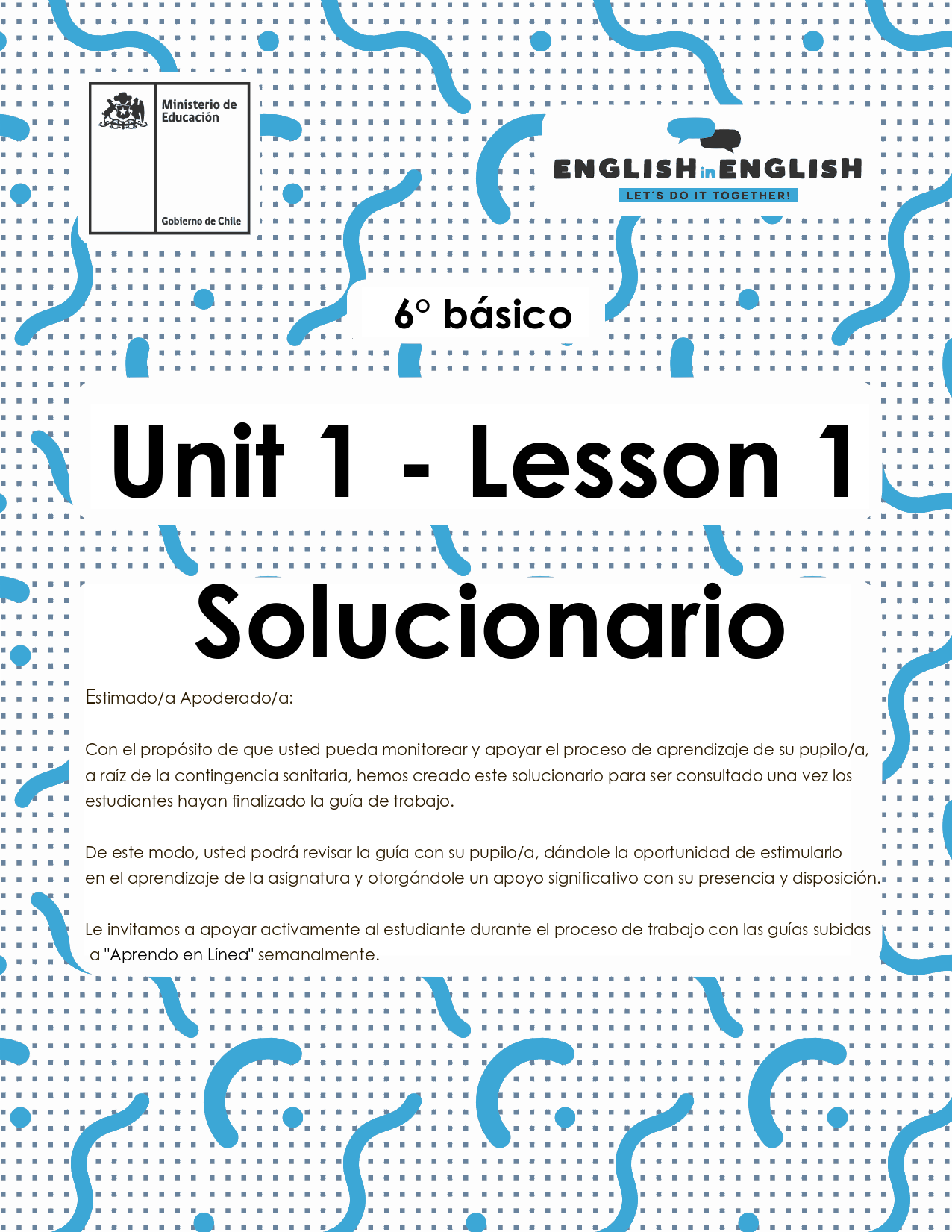 WEEK 1
VOCABULARY IN CONTEXTACTIVITY 1: FOOD VOCABULARY (15 minutes)1. Look at the “Food Pictionary”. Identify the foods in each category.  Observa la imagen “Food Pictionary”.Identifica alimentos y tipos de alimentos. 2. Identify these foods. Write the name of each food according to the image. Identifica estos alimentos. En tu cuaderno/hoja, escribe el nombre de cada alimento/comida de acuerdo a la imagen. 3. Identify the category of food that each image represents. Write the word that corresponds.Escribe en tu cuaderno/hoja la categoría de cada alimento según la imagen, debajo de cada una.4. Find the missing letters to complete the words from the food vocabulary. Encuentra las letras que faltan para completar estas palabras del vocabulario de alimentos, y anótalas en tu cuaderno/hoja.ACTIVITY 2: READING (20 minutes)1. Read the text, and identify the words from the boxes. Underline the words in the text.  Lee el texto. Identifica las palabras presentados en los recuadros. Subraya las palabras en el texto. 2. What foods do you eat in the morning? ¿Qué alimentos comes en la mañana? 3. What fruits do you eat? 4. What vegetables do you eat?ACTIVITY 3: LIKES AND DISLIKES (10 minutes)1. Classify the foods that you like and dislike in the chart, using the vocabulary from “Food Pictionary”. En tu cuaderno/hoja, clasifica los alimentos que te gustan en “I Like” y los que no te gustan en “I dislike”, usando el vocabulario de “Food Pictionary” ACTIVITY 3: HEALTHY & UNHEALTHY FOOD (40 minutes)1. Classify the foods that are healthy and unhealthy in the chart. En tu cuaderno/hoja, clasifica los alimentos que son saludables en “healthy”.En tu cuaderno/hoja, clasifica los alimentos que no son saludables en “unhealthy”. 2. Look at this Healthy Food Pyramid. Identify the foods. Observa esta Pirámide de Alimentos Saludables. Identifica los alimentos.3. Create your own Healthy Food Pyramid. Use the vocabulary from this handout. Include three healthy foods for each part. Use the picture of the pyramid to guide your work. Crea tu propia pirámide de alimentos en tu cuaderno, usando el vocabulario de esta guía.Incluye 3 alimentos saludables para cada parte.Usa la imagen de la pirámide para guiarte. SPONGE ACTIVITY Look at the pictures and guess what food it is. Write the name and if it is healthy or unhealthy. Mira las imágenes y adivina qué alimento es. Escribe el nombre del alimento y si es saludable o no.Si es saludable escribe “healthy”. Si no es saludable escribe “unhealthy”NO OLVIDAR REPASAR EL CONTENIDO CON UN ADULTO.RESPUESTA: Se debe observar las imágenes y el nombre de cada alimento en inglés, poniendo atención en las categorías de alimentos.RESPUESTA:  RESPUESTA:  RESPUESTA:  RESPUESTA:  1. Cheese2. Butter3. Corn4. Ice-cream5. Fries6. Grapes7. Fish8. TomatoesRESPUESTA:  RESPUESTA:  RESPUESTA:  RESPUESTA:  RESPUESTA:  RESPUESTA:  RESPUESTA:  1. Meat2. Fruit3. Dessert4. Dairy5. Seafood6. Vegetables7. Other foodsRESPUESTA:  RESPUESTA:  a. DAIRYb. FRUITc. MEATd. BANANAe. PINEAPPLEf. RICEg. SALADh. CHEESEi. CHICKENRESPUESTA:  RESPUESTA:  (Las respuestas pueden variar de acuerdo a lo que cada estudiante come en la mañana al desayuno en su vida diaria) Ejemplo:In the morning, I eat fruits and bread. RESPUESTA:  (Las respuestas pueden variar de acuerdo a las frutas que cada estudiante come en su vida diaria) Ejemplo:I eat bananas, apples, pears, and oranges.  RESPUESTA:  (Las respuestas pueden variar de acuerdo a las verduras que cada estudiante come en su vida diaria) Ejemplo:I eat cauliflower, tomatoes, cucumber and corn.   RESPUESTA:  La respuesta puede variar de acuerdo a los gustos y disgustos en cuanto a alimentos, de cada estudiante. Aquí hay algunos ejemplos:RESPUESTA:  La respuesta puede variar de acuerdo a los gustos y disgustos en cuanto a alimentos, de cada estudiante. Aquí hay algunos ejemplos:I likeI dislike1. Tomato 2.Chicken 3.Muffin 4.Melon5.Pizza 6.Bread1.Cottage cheese 2.Sausages 3.Bacon 4.Fig 5.Fish 6.FriesRESPUESTA: La respuesta puede variar de acuerdo a lo que cada estudiante elige. Aquí hay algunos ejemplos:RESPUESTA: La respuesta puede variar de acuerdo a lo que cada estudiante elige. Aquí hay algunos ejemplos:HealthyUnhealthy1.Carrot 2.Mushroom 3.Beans 4.Pineapple 5.Grapes1.Fries 2.Pizza 3.Ice-cream4.Cookies 5.BurgerRESPUESTA: Se debe observar la pirámide y los alimentos que allí se incluyen, identificando alimentos en inglés y sus categorías. RESPUESTA: Se debe crear una pirámide con tres alimentos por categoría, escribiendo el nombre de cada alimento en inglés. Se puede dibujar si lo desean RESPUESTA: RESPUESTA: RESPUESTA: 1. ManzanaAppleHealthy2. Papas fritasFriesUnhealthy3. PescadoFishHealthy4. HamburguesaBurgerUnhealthy